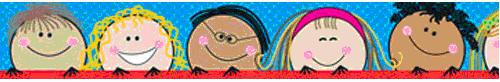 Ms. Beaudrie’s Fantastic FoursApril 8, 2024This Week In Preschool….This week the children will be introduced to the letter I. They will explore with magnifying glasses, learn about the inch and try to find things in the classroom that are smaller, bigger and the same size as the inch. They will have fun making an iguana and an igloo out of the letter I, playing with ice in the sensory table and practicing 1-1 correspondence with ice cream cones. The children will enjoy learning about insects as they create their own insect and come up some original facts about their insect. Finally, we will explore ice and do an experiment with ice to see if it will melt faster wrapped in a paper towel or left out on a dish.In math this week, we will work on basic addition to 6 using story problems. The students will use manipulatives to show the problem and then be introduced to an addition equation, along with the plus and equal sign. The class will also review the penny and be introduced to the dime. This week in religion, the class will continue to hear stories about Elijah and how he was a messenger of God. The children will understand that there is only one God and that they should not worship statues or other people.  Reminders: Tuesday is garden day. Please dress your child in old clothes that can get dirty. You may want to send boots and garden gloves for them to wear during class as well.Wednesday is gym day. Don’t forget to wear tennis shoes and our preschool class shirts.Please make sure that you are checking your child’s folder daily and that your child is coming to class prepared.Friday, April 12, 2024, is our field trip to the fire station. April 26th will be hearing and vision screening for preschool.Have a wonderful and blessed week!Ms. Beaudrie and Miss Wendy